附件1政务公开工作落实情况表评测内容是否落实具体栏目名称相应网址本单位1-11月份在鄞州区政府信息公开平台主动公开数量共180条，其中超时公开0条无超时无超时是否在本单位门户网站专门设立政务公开（或政府信息公开）板块是政务公开http://www.bof.gov.cn/本单位是否制定本单位2016年度政务公开工作要点并在本部门门户网站公开是计划总结http://zfxx.nbyz.gov.cn/govdiropen/jcms_files/jcms1/web12/site/art/2015/12/14/art_466_133990.html本单位是否建立政务公开工作机制，明确本部门政务公开工作分管领导，工作分工并在本部门门户网站公布是机构概况http://zfxx.nbyz.gov.cn/govdiropen/jcms_files/jcms1/web12/site/art/2015/7/2/art_460_541.html根据鄞政办发〔2016〕114号文件精神，相关责任单位是否落实重点领域公开分配的相关工作是财政预决算、“三公”经费http://zfxx.nbyz.gov.cn/govdiropen/jcms_files/jcms1/web12/site/col/col460/index.html本单位是否建立政府信息依申请公开法律顾问审查机制是有专门的法律顾问本单位是否建立政府信息公开属性源头认定机制是每条信息都会确认来源科室、负责科室本单位2016年应主动公开的政策文件是否完全公开是规范性文件http://zfxx.nbyz.gov.cn/govdiropen/jcms_files/jcms1/web12/site/col/col460/index.html本单位政府信息公开指南是否完善规范，是否准确提供政府信息公开机构名称、办公地址、办公时间、联系电话、传真号码、电子邮箱等内容是公开指南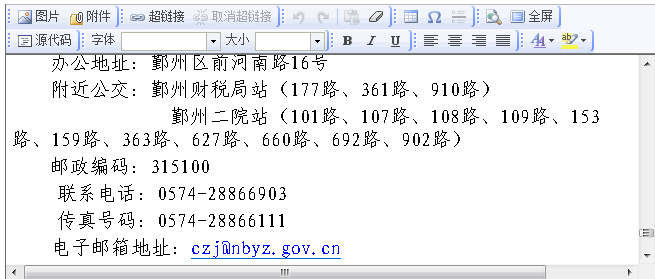 网页走丢，外网无法链接，可以从后台打开本单位是否公开历年政府信息公开年报是年度报告http://zfxx.nbyz.gov.cn/govdiropen/jcms_files/jcms1/web1/site/col/col1681/index.html本单位是否开通各类政务微博、微信、客户端并常年保持更新否本单位是否制定依申请公开制度（信息公开指南写明依申请公开相关要求和流程视同制定）并上网公开是公开指南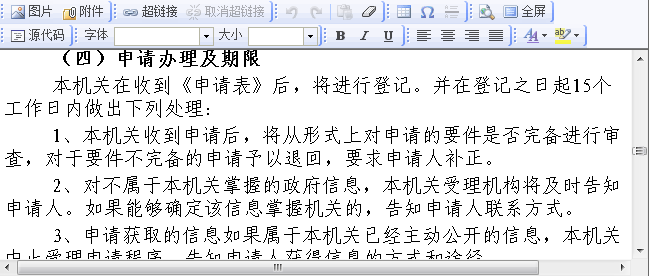 网页走丢，外网无法链接，可以从后台打开本单位是否同时提供网上申请、现场申请、信函申请三种渠道并写入政府信息公开指南是公开指南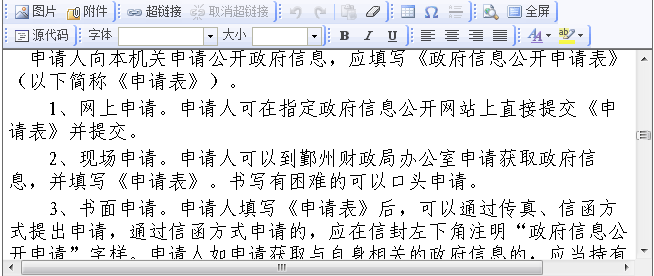 网页走丢，外网无法链接，可以从后台打开本单位1-11月份依申请公开数量（包括纸质申请）及超时情况共收到申请3件，其中，经法律顾问审查1件，超时办理0件本单位因政府信息公开引起的行政复议共0件，其中败诉0件本单位因政府信息公开引起的行政诉讼共0件，其中败诉0件